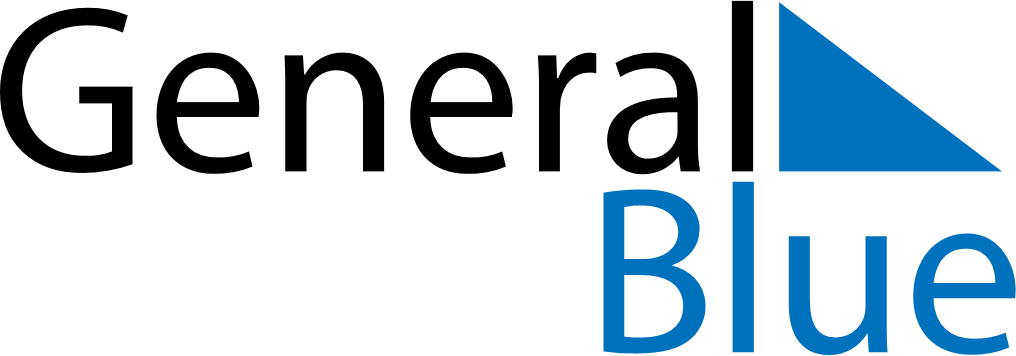 February 2023February 2023February 2023February 2023New ZealandNew ZealandNew ZealandMondayTuesdayWednesdayThursdayFridaySaturdaySaturdaySunday123445678910111112Waitangi Day131415161718181920212223242525262728